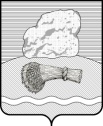 РОССИЙСКАЯ ФЕДЕРАЦИЯКалужская областьДуминичский районСельская Дума сельского поселения «ДЕРЕВНЯ ДУМИНИЧИ» РЕШЕНИЕ «29» марта 2017 г.                                                                                           № 5                                                                             Об утверждении Порядкапланирования и принятия решения об условиях приватизации имущества, находящегося в муниципальной собственности муниципального образования сельское поселение «Деревня Думиничи»В целях реализации Федерального закона от 21.12.2001 № 178-ФЗ «О
приватизации государственного и муниципального имущества», в соответствии с
Гражданским кодексом Российской Федерации, Федеральным законом № 131 -ФЗ
от 06.10.2003 «Об общих принципах организации местного самоуправления в
Российской Федерации», Уставом муниципального образования сельское
поселение «Деревня Думиничи» сельская ДумаРЕШИЛА:1.	Принять нормативный правовой акт - Порядок планирования и принятия
решения об условиях приватизации имущества, находящегося в муниципальной
собственности муниципального образования сельское поселение
«Деревня Думиничи, согласно приложению.2.	Настоящее Решение вступает в силу с момента обнародования.3.	Контроль за выполнением настоящего Решения возложить на
администрацию муниципального образования сельское поселение
«Деревня Думиничи».Глава сельского поселения                                                                  Н.А.СоломинаПриложение к Решению сельской Думысельского поселения «Деревня Думиничи»от «29» марта 2017 г. №5ПОРЯДОКпланирования и принятия решения об условиях приватизации имущества, находящегося в муниципальной собственности муниципального образования сельское поселение «Деревня Думиничи»Настоящий Порядок разработан в целях реализации Федерального закона от
21.12.2001 N 178-ФЗ «О приватизации государственного и муниципального
имущества», в соответствии с Гражданским кодексом Российской Федерации,
Федеральным законом N 131-ФЗ от 06.10.2003 «Об общих принципах
организации местного самоуправления в Российской Федерации», Уставом МО
сельское поселение «Деревня Думиничи1. Общие положения1.1.	Основными целями и задачами приватизации муниципального
имущества являются:увеличение доходов бюджета на основе эффективного управления муниципальной собственностью;вовлечение в гражданский оборот максимального количества объектов муниципальной собственности;привлечение инвестиций в объекты приватизации;получение дополнительных доходов в бюджет МО сельское поселение«Деревня Думиничи»   (далее   -   сельское  поселение   «Деревня Думиничи»)   путемсоздания новых источников платежей и более эффективного использования имеющегося имущества.1.2.	Основаниями для принятия решения о приватизации объектов
муниципальной собственности являются:необходимость   вложения   значительных   средств   в   ремонт   или восстановление объекта;-	невыгодное для сдачи в аренду месторасположение объекта;отсутствие спроса и другие обстоятельства, делающие нерентабельным нахождение данного объекта в муниципальной собственности;отсутствие прибыли по итогам предыдущего года, использование его не по назначению (в случае приватизации имущественного комплекса унитарного предприятия).2. Планирование приватизации муниципального имуществаУполномоченным органом по разработке проекта прогнозного плана приватизации и его реализации является администрация «Деревня Думиничи».Администрация  «Деревня Думиничи»  ежегодно разрабатывает проектпрогнозного плана (программы) приватизации муниципального имущества в соответствии с основными направлениями развития и программой социально-экономического развития на основе ежегодно проводимого анализа объектов муниципальной собственности.2.3   Проект   прогнозного   плана   приватизации   представляется   главеадминистрации сельского поселения    «Деревня Думиничи» для согласования до 1-госентября текущего года на бумажном носителе с обоснованием приватизации находящихся в их ведении муниципальных унитарных предприятий, а также находящихся в собственности муниципального образования акций открытых акционерных обществ (при наличии) и иного муниципального имущества' муниципального образования на очередной финансовый год.Свои предложения о приватизации муниципального имущества вправенаправлять в администрацию сельского поселения «Деревня Думиничи» муниципальныеунитарные предприятия, а также открытые акционерные общества, акции которых находятся в муниципальной собственности муниципального образования, иные юридические лица и граждане.Согласованный прогнозный план направляется в сельскую Думу сельского поселения   «Деревня Думиничи»  для  утверждения   одновременно   с   проектом бюджета на очередной финансовый год.2.4.	Прогнозный план содержит:-	перечень муниципального имущества, находящегося в муниципальной собственности, которое планируется приватизировать в соответствующем году;характеристику объектов, подлежащих приватизации;предполагаемые сроки приватизации объектов-	прогноз поступлений в муниципальный бюджет полученных от продажи муниципального имущества денежных средств.2.5.	Утвержденный сельской Думой сельского поселения «Деревня Думиничи»прогнозный план (программа) приватизации передается в администрацию
сельского поселения «Деревня Думиничи» на исполнение в установленном порядке.2.6.	Прогнозный план приватизации может быть изменен и дополнен в
течение финансового года, но не позднее 1-го ноября текущего года.
Предложения о внесении изменений и дополнений в прогнозный план
приватизации муниципального имущества также рассматриваются на заседании
сельской Думы сельского поселения «Деревня Думиничи».       2.7.	Ежегодно  не  позднее   1   марта  года,  следующего  за  отчетным годом,администрация сельского поселения «Деревня Думиничи» представляет отчет овыполнении прогнозного плана приватизации в сельскую Думу сельского
поселения «Деревня Думиничи».Отчет о выполнении прогнозного плана приватизации должен содержать перечень приватизированных в прошедшем году имущественных комплексов муниципальных унитарных предприятий, акций открытых акционерных обществ и иного муниципального имущества с указанием способа, срока и цены сделки приватизации, а также перечень муниципального имущества, не приватизированного в отчетном периоде.Прогнозный план приватизации муниципального имущества, отчет о его выполнении за прошедший год, а также решения об условиях приватизации муниципального имущества подлежат обнародованию в установленном порядке.3. Принятие решения об условиях приватизации муниципального имущества3.1.	Основанием для подготовки и принятия решений об условиях
приватизации муниципального имущества является утвержденный сельскойДумой   сельского   поселения   «Деревня Думиничи»   прогнозный   план   (программа)приватизации муниципального имущества на соответствующий год.Подготовку решений об условиях приватизации осуществляет комиссия по приватизации, которая утверждается постановлением главы администрации сельского поселения «Деревня Думиничи».При подготовке решения об условиях приватизации муниципального имущества проводятся следующие мероприятия:изготовляются   технические   паспорта   на   объекты   недвижимости, подлежащие приватизации;-	оформляется кадастровый план земельного участка под зданием, строением, сооружением, а также под объектом, строительство которого не завершено и который признан самостоятельным объектом недвижимости;-	оформляется другая необходимая документация в соответствии с Федеральным законом от 21.12.2001 № 178-ФЗ «О приватизации государственного и муниципального имущества».3.4.	При подготовке решения об условиях приватизации имущественного
комплекса муниципального унитарного предприятия проводятся следующие
мероприятия:-	инвентаризация имущества, в том числе и обязательства  предприятия;-	составляется промежуточный баланс предприятия (бухгалтерский баланс и акт инвентаризации представляются комиссии по приватизации, подписанные руководителем и главным бухгалтером муниципального унитарного предприятия, и скрепляются печатью);составляется перечень действующих ограничений (обременении) и определяется необходимость установления при приватизации дополнительных ограничений и публичных сервитутов;определяется балансовая стоимость подлежащих приватизации активов предприятия;-	при преобразовании муниципального унитарного предприятия в открытое акционерное общество определяются размер уставного капитала, количество  и  номинальная стоимость акций, состав совета директоров и ревизионной) комиссии, разрабатывается устав общества.3.5.	Решение об условиях приватизации объектов муниципальное
собственности принимается постановлением администрации муниципальной
образования в соответствии с прогнозным планом приватизации муниципальной
имущества.3.6.	В решении об условиях приватизации муниципального имуществ;
должны содержаться следующие сведения:3.6.1.	Наименование имущества и иные данные, позволяющие его
индивидуализировать.Способ приватизации муниципального имущества.Нормативная цена муниципального имущества.Начальная цена муниципального имущества.Срок рассрочки платежа (в случае ее предоставления).Преимущественное право арендаторов муниципального имущества соответствующего  установленным ст. 3 Федерального закона от 22.07.2008 N 159 ФЗ «Об особенностях отчуждения недвижимого имущества, находящегося в государственной собственности субъектов Российской Федерации или  муниципальной собственности и арендуемого субъектами малого и среднего предпринимательства, и о внесении изменений в отдельные акты Российской Федерации» соответствующие  требованиям, на приобретение арендуемого недвижимого  имущества.Иные необходимые для приватизации муниципального имущества сведения.4. Информационное обеспечение приватизации муниципальногоимущества4.1.	Прогнозный план (программа) приватизации муниципальной
имущества, а также решения об условиях приватизации муниципального
имущества подлежат обнародованию в установленном порядке и размещению наофициальном    сайте    администрации    сельского    поселения    «Деревня Думиничи»spduminichi.ru,  не менее чем за тридцать дней до осуществления продажи указанного имущества.4.2.	Информация о результатах сделок приватизации муниципальной
имущества подлежит обнародованию в установленном порядке и размещению наофициальном    сайте    администрации    сельского    поселения    «Деревня Думиничи»spduminichi.ru  в месячный срок со дня совершения указанных сделок.4.3.	Обязательному обнародованию в информационном сообщении о продаже
муниципального имущества подлежат сведения, предусмотренные ст.15
Федерального закона от 21.12.2001 № 178-ФЗ «О приватизации государственной
и муниципального имущества».Со дня приема заявок лицо, желающее приобрести муниципальное имущество (претендент), имеет право предварительного ознакомления с информацией о подлежащем приватизации имуществе.Вопросы, не урегулированные настоящим Порядком, регулируются в соответствии с действующим законодательством.